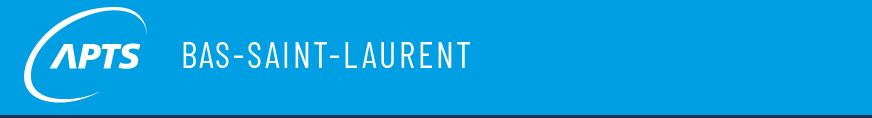 Points de services de nos bureaux syndicauxMRC Kamouraska : CLSC de La Pocatière1201 6e Avenue Pilote, La Pocatière, QC G0R 1Z0Bureau : C-239418-856-7000, poste 7249MRC Rivière-du- Loup : Centre hospitalier régional du Grand-Portage, Pavillon Alphonse-Couturier75 Rue Saint-Henri, Rivière-du-Loup, QC G5R 2A4Bureau : 603418-868-1010, poste 2462MRC Témiscouata : CLSC de Cabano33 Rue Saint Laurent #101, Témiscouata-sur-le-Lac, QC G0L 1E0Bureau : 223418-854-2572, poste 12223MRC des BasquesCentre Hospitalier de Trois-Pistoles550 Rue Notre Dame E, Trois-Pistoles, Québec G0L 4K0Bureau : Au sous-sol418-851-3700 poste 294MRC RimouskiCentre hospitalier régional de Rimouski-Neigette150 Avenue Rouleau, Rimouski, QC G5L 5T1Bureau : 4116418-724-3000, poste 7864MRC de la MitisCentre Hospitalier de la Mitis800 Avenue du Sanatorium, Mont-Joli, QC G5H 3L6Bureau : 0060418-775-7261, poste 4097MRC MataneCLSC de Matane349 Av St-Jérôme, Matane, QC G4W 3A8Bureau : 212418-562-5741, poste 2811MRC MatapédiaHôpital d’Amqui135 Avenue Gaëtan-Archambault, Amqui, QC G5J 2K5Bureau : AR-104B418-629-2211, poste 2116